8th ANNUAL RETREATSPONSORSHIP & VENDOR OPPORTUNITIES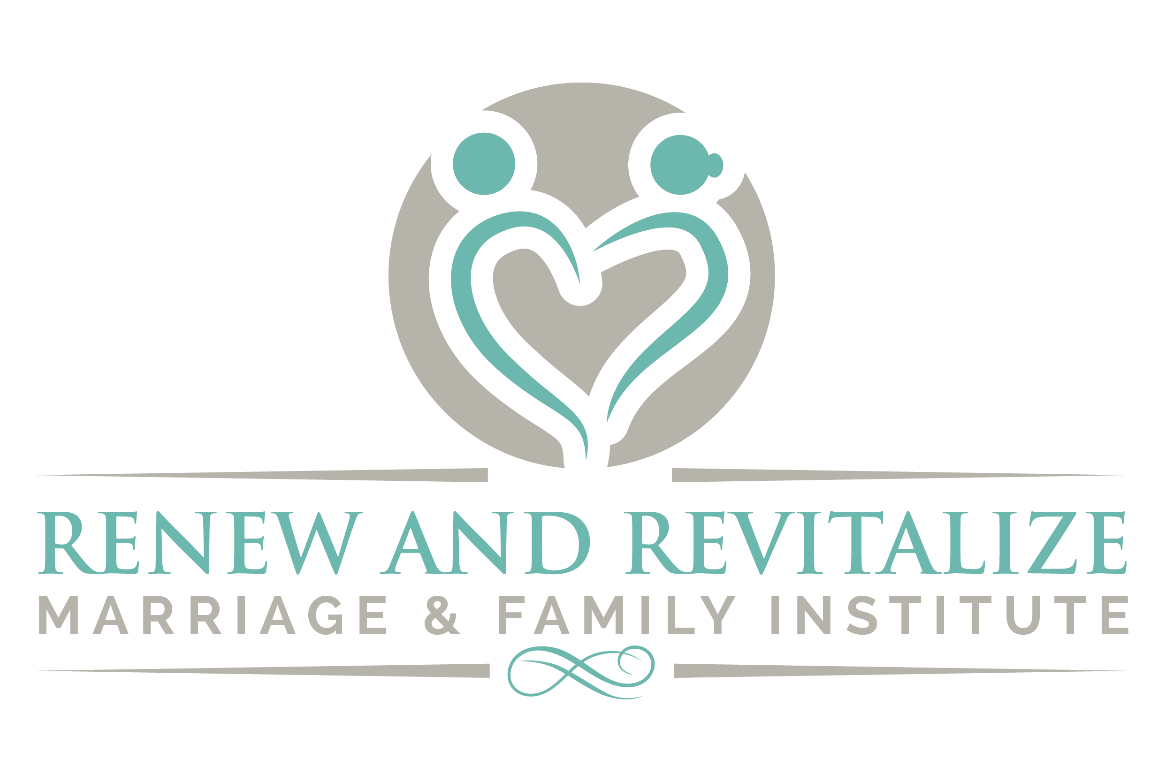 www.renewandrevitalize.orgMarch 11-12, 2022Westin Hotel, National Harbor Hotel & Virtual240-391-8030  info@renewandrevitalize.comHosted by the Renew and Revitalize Marriage & Family Institute, a 501(c)(3) non-profit organization.CONNECT WITH MARRIED COUPLES, PROFESSIONALS, PASTORS AND QUALIFIED SPEAKERS FROM ACROSS DC, VIRGINIA, AND MARYLANDThe Renew and Revitalize Marriage & Family Institute will hold our annual Renew and Revitalize Marriage Retreat on March 11th and 12th, 2022 at the beautiful waterfront Westin Hotel, in National Harbor, MD. We expect approximately 80 attendees in-person to participate in this highly interactive and content-rich event. Some participants will be attending virtually. Vendors will be placed in highly visible spaces to allow for maximum exposure to retreat attendees. THE IMPACT OF YOUR CONTRIBUTION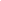 Recognizing the critical importance of healthy and productive marriage and families, the Renew and Revitalize Marriage and Family Institute (a 501(c)3 non-profit organization) seeks to positively affect our communities by providing critical resources to strengthen and repair marriage and families. We educate, encourage, and empower couples and families to live functionally, productive and fulfilled in their relationships. We offer marriage conferences/retreats, coaching, marriage, and premarital counseling as well as; family trainings, individual/group, family counseling sessions; and child & family empowerment programs. The goal is to influence the significant reduction in the divorce rate and influence the significant increase in the number of healthy marriages and families. Achieving this goal will lead to healthy individuals, couples and families and healthier communities overall. 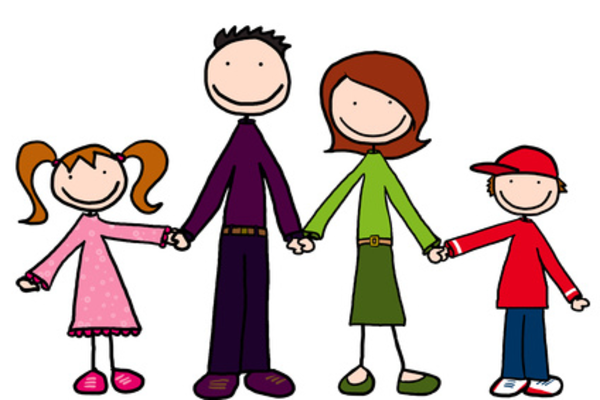 Your sponsorship will make a difference in the lives of couples and children by supporting the programs that will provide them with valuable resources to strengthen and repair their marriage and family relationships!PRE-RETREAT MARKETING: BE SURE TO COMMIT EARLY TO TAKE FULL ADVANTAGE!WEBSITE: www.renewandrevitalize.org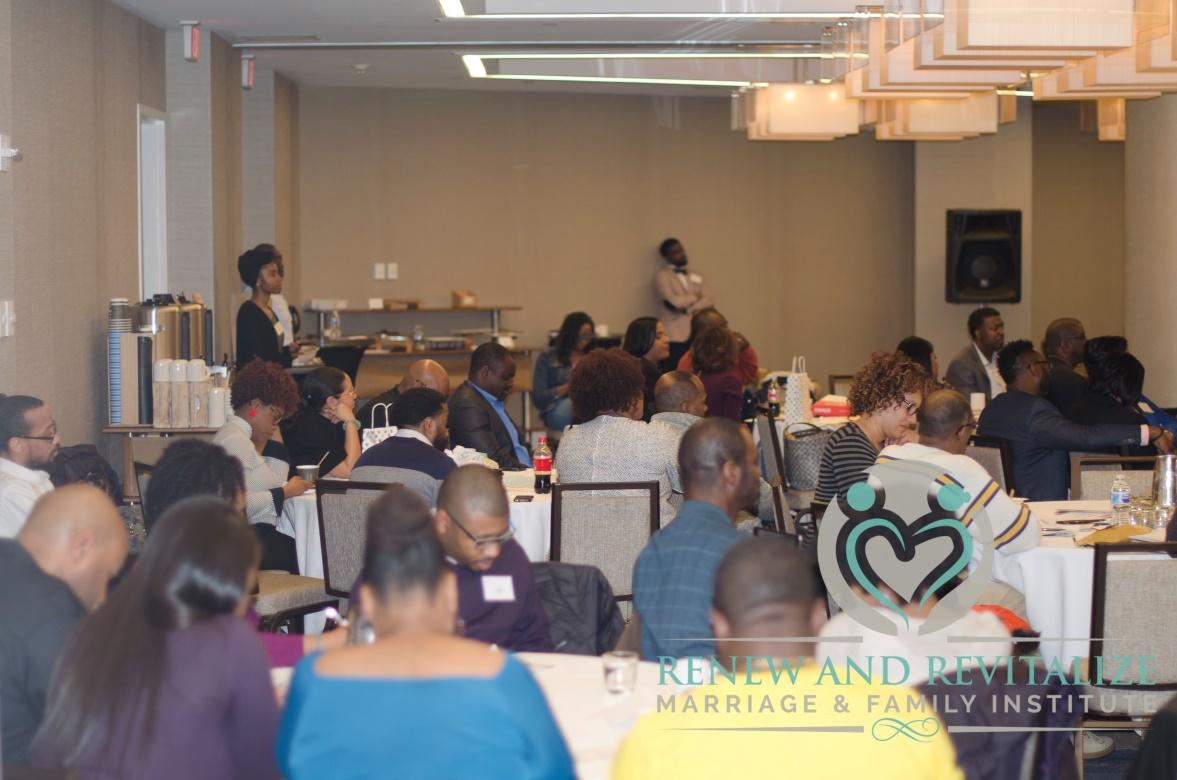 Event promotion and sponsor recognition Retreat wrap-up and sponsor acknowledgmentEMAIL:Regular event marketing email blastsSponsor and Exhibitors preview email sent prior to the event to all registered attendeesSOCIAL MEDIA:Reach our social media followers directly!Event promotion on Renew and Revitalize Marriage Retreat’s Facebook, Twitter, and Instagram sites.Additional updates and announcements of speakers, programming, sponsors, and related topics. OVERVIEW OF SPONSORSHIP OPTIONS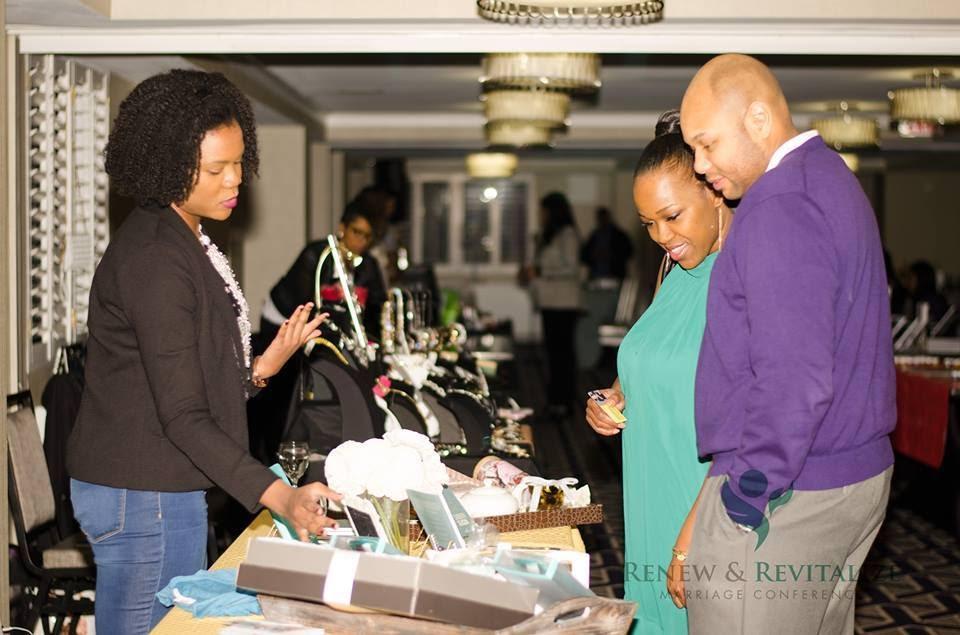 2022 RETREAT HEADLINE SPONSOR ($15,000)BANKING SPONSOR ($10,000)DESSERT RECEPTION SPONSOR ($5000)OPENING REMARKS ($2500)VIDEOGRAPHY SPONSOR-($2000)PHOTOGRAPHY SPONSOR ($2000)GIFT BAG SPONSOR ($1000)ELITE SPONSOR ($800)PLATINUM SPONSOR ($500)GOLD SPONSOR ($215) (VENDOR)SILVER SPONSOR ($100)SPONSORSHIP & VENDOR DETAILSRETREAT HEADLINE SPONSOR ($15,000)10 minutes for Plenary remarks from podium prior to keynote speakerPreferred placement in the vendor area to ensure maximum traffic5 complimentary retreat in-person or virtual registrations4 x 6 ad in the program bookDedicated email blast showcasing your organization prior to the retreatExclusive email list of retreat attendees eventOpportunity to provide a guest blog on The Renew and Revitalize Marriage and Family Institute Facebook page and promotion on social mediaLogo on retreat webpageLogo on onsite retreat signageListing on the program as the Retreat Headline SponsorVendor table (GOLD sponsorship) to display company information and productsBANKING SPONSOR ($10,000)45 minute “Financial Success in Marriage” breakout workshop sessionPreferred placement in the vendor area to ensure maximum traffic5 complimentary retreat in-person or virtual registrations4 x 6 ad in the program bookDedicated email blast showcasing your organization prior to the retreatExclusive email list of retreat attendees following eventOpportunity to provide a guest blog on The Renew and Revitalize Marriage and Family Institute Facebook page and promotion on social mediaLogo on retreat webpageLogo on onsite retreat signageListing on the program as the Banking SponsorVendor table (GOLD sponsorship) to display company information and productsDESSERT RECEPTION SPONSOR ($5000)You will have the opportunity to make brief remarks (up to 8 minutes) about your company and its commitment to marriage and families in the community during the Dessert Reception on Friday Evening!3 complimentary retreat in-person or virtual registrations4 x 6 ad in the program bookListing on the program as the Dessert SponsorLogo on retreat webpageLogo on onsite retreat signageVendor table (GOLD sponsorship) to display company products 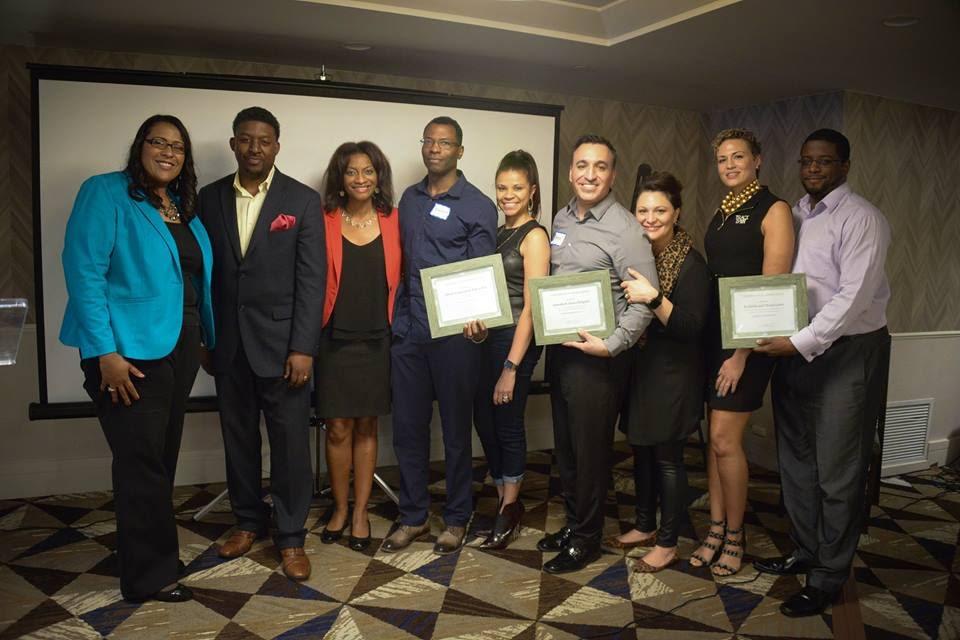 OPENING REMARKS ($2500)Make a great first impression with attendees by sponsoring the opening remarks. Your sponsorship includes recognition by the opening speaker and will be part of the very first words spoken at the event on Saturday!Listing on the program as the Opening Remarks Sponsor2 complimentary retreat in-person or virtual registrations4 x 6 ad in the program bookLogo on retreat webpageLogo on onsite retreat signageVendor table (GOLD sponsorship) to display company information and productsVIDEOGRAPHY & PHOTOGRAPHY SPONSOR- ($2000)Your organization will be a part of capturing the treasures of the retreat in the form of videos and pictures!Listing on the program as the Videography & Photography Sponsor2 complimentary retreat in-person or virtual registrations4 x 6 ad in the program bookLogo on retreat webpageLogo on onsite retreat signageVendor table (GOLD sponsorship) to display company information and productsGIFT BAG SPONSOR- ($1000)People love gifts! You will be recognized as the valuable sponsor who supplied them with all of the goodies in the retreat gift bags! 1 complimentary retreat in-person or virtual registration4 x 6 ad in the program bookLogo on retreat webpageLogo on onsite retreat signageVendor table (GOLD sponsorship) to display company information and products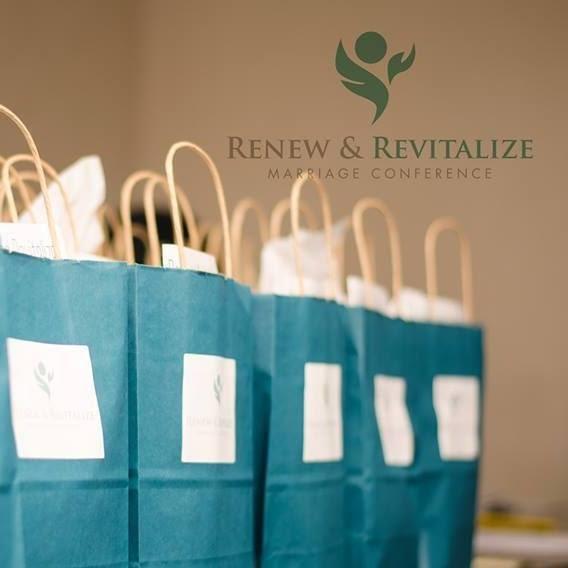 ELITE SPONSOR- ($800)You are an advocate, colleague, or partner in the goal of strengthening marriages and you’d like to receive recognition for helping to support our retreat and attendees. 1 complimentary retreat in-person or virtual registrationLogo on retreat webpageLogo on onsite retreat signage2 x 3 ad in the program bookVendor table (GOLD sponsorship) to display company information and productsPLATINUM SPONSOR- ($500)You are an avid supporter of marriage and families and you want to show it through supporting our retreat!1 complimentary retreat in-person or virtual registrationLogo on retreat webpage2 x 3 ad in the program bookVendor table (GOLD sponsorship) to display company information and productsGOLD SPONSOR (VENDOR)- ($215)Vendor table to display company information and productsCompany name listed in program bookBusiness cards and item of choice may be added to the gift bags given to attendeesSILVER SPONSOR- ($100)Company name listed in program bookBusiness cards and item of choice may be added to the gift bags given to attendeesTERMS AND CONDITIONSPAYMENTVendors and sponsorship are available on a first-come, first-served basis. Payment in full is due along with the vendor/sponsorship registration form. Vendor and Sponsorship fees are non-refundable.  Vendors and sponsor organizations must be approved by Renew and Revitalize Marriage & Family Institute.VENDOR INFORMATIONVendor spaces include one 6-foot table. The Renew and Revitalize Marriage & Family Institute reserves the right, at its sole discretion, to designate vendor space or make changes in the location, size, layout, arrangement, and display limits of the exhibits. Placement of the Vendor/Sponsor is contingent on the level of sponsorship and in the order in which payment in full is received. Although not guaranteed, we do our best not to place competitors directly next to or adjacent to each other in the limited space available. The Vendor/Sponsor understands table set-up times are not negotiable. The vendor/sponsor may arrive as early as 5pm on Friday and must be set up by no later than 6:30pm on Friday. Failure to set up by 6:30pm on Friday may result in a less desirable vendor space without consideration towards refund of paid fees. Breakdown of vendor tables may not begin prior to 4:00pm on Saturday and must be completed by 5pm.FORCE MAJEUREThe Renew and Revitalize Marriage & Family Institute shall not be held responsible for any loss, damage, or delay due to occurrence of any circumstances beyond the control of our organization-such as acts of God, war, government regulations, disaster, strikes, civil disorder, or curtailment of transportation facilities-to the extent that such circumstances makes it illegal or impossible to provide or use the venue’s facilities. Contact us at 240-391-8030 or info@renewandrevitalize.com for more information.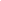 Full Name:________________________________________________________Company name: ___________________________________________________Company address: _________________________________________________Contact phone number: _____________________________________________Email address: ____________________________________________________Number of people attending: ___________________________________________Sponsorship Package: (please check selected package)Retreat Headline Sponsor ____   Dessert Reception _____   Banking _____Opening Remarks ____   Videography _____   Photography _____Gift Bag _____   Elite _____Platinum ____   Gold (VENDOR) _____   Silver _____Payment information:Credit card: Visa ____   MasterCard ____ AMEX____Credit card number: _______________________________________________Authorized signature: ______________________________________________Billing address: ___________________________________________________Security Code on Back of Card (Last 3 digits) ___________Expiration Date__________Checks: Please make checks payable to Renew and Revitalize Marriage & Family Institute To submit your registration form, please email your completed form to info@renewandrevitalize.com, fax it to 240-667-7188, or mail your completed form and check to 7305 Baltimore Avenue, Suite 307, College Park, MD 20740. You may also pay via PayPal using the email address info@renewandrevitalize.com.  Hosted by the Renew and Revitalize Marriage & Family Institute, a 501(c)(3) non-profit organization.